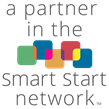 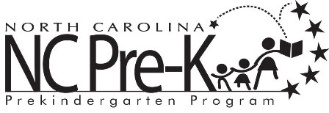 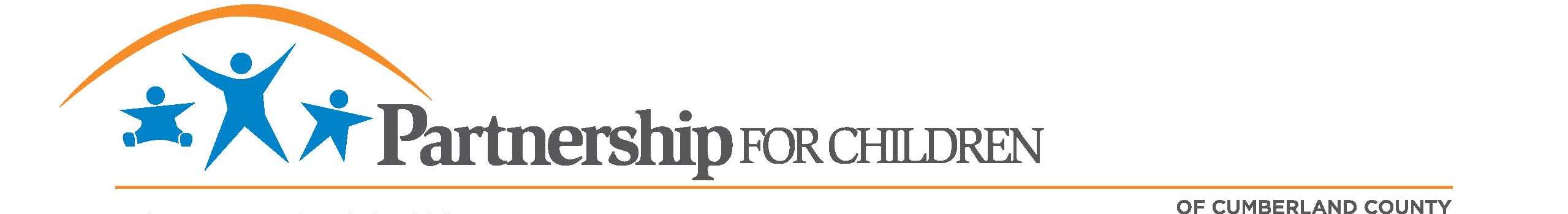 NC Pre-K Transportation PlanSY: 2019-2020On an annual basis, NC Pre-K sites are required to notify the Partnership for Children of Cumberland County of their ability to provide transportation services. Families with children participating in the NC Pre-K program may be charged a nominal amount for transportation to/from the NC Pre-K site if approved by the NC Pre-K Committee. However, children who are at-risk should not be denied services based on the family’s inability to pay. NC Pre-K Sites assume all liability for transporting children and must adhere to the NC Child Care Licensing Requirements (Chapter 9 - Child Care Rules .1723 TRANSPORATION REQUIREMENTS). Sites providing transportation must submit a written description of the transportation services that addresses transporting children to and from the NC Pre-K site. The NC Pre-K site must disclose any fees to be charged to the family for the service, and NC Pre-K Committee approval is required to charge a fee. NC Pre-K Site: _____________________________________________________________We understand that transportation is necessary for families to attend NC Pre-K at our site, we have considered the following resources: (Check at least one and all others you have considered.)  Public School Bus		  Public Transportation  Site Provided Transportation	  Private Transportation Provided by Family  Site Family Car Pool		  Other: ____________________________________________At this time we are:  (Please check one.)  Unable to provide transportation services. Please list your challenges below:  Able to provide transportation services to families.  Attach a description of your transportation services and complete the following question:Will the site charge a nominal feel for transportation?     No      Yes, cost per week $________We are requesting approval from the NC Pre-K Committee to charge a nominal fee to NC Pre-K families to offset transportation cost, and we understand that eligible children should not be denied services based on the family’s inability to pay. Site Administrator Signature: _____________________________ Date: ______________________NOTE: All Documentation for the NC Pre-K Transportation Plan must be kept on file at site.